BHARATHIARUNIVERSITY::COIMBATORE641046B.Sc.SoftwareSystem(CBCSPATTERN)(Forthestudentsadmittedfromtheacademicyear2021-2022andonwards)SchemeofExamination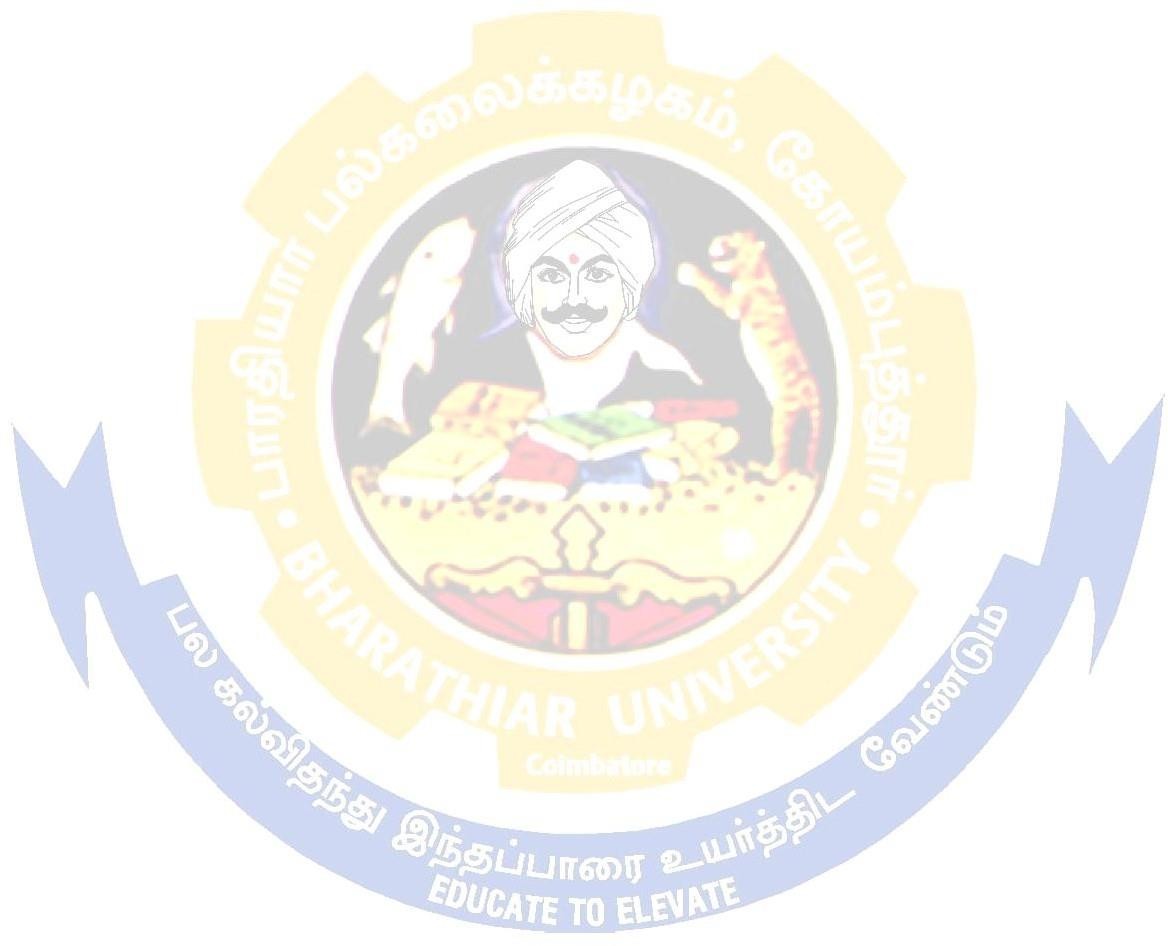 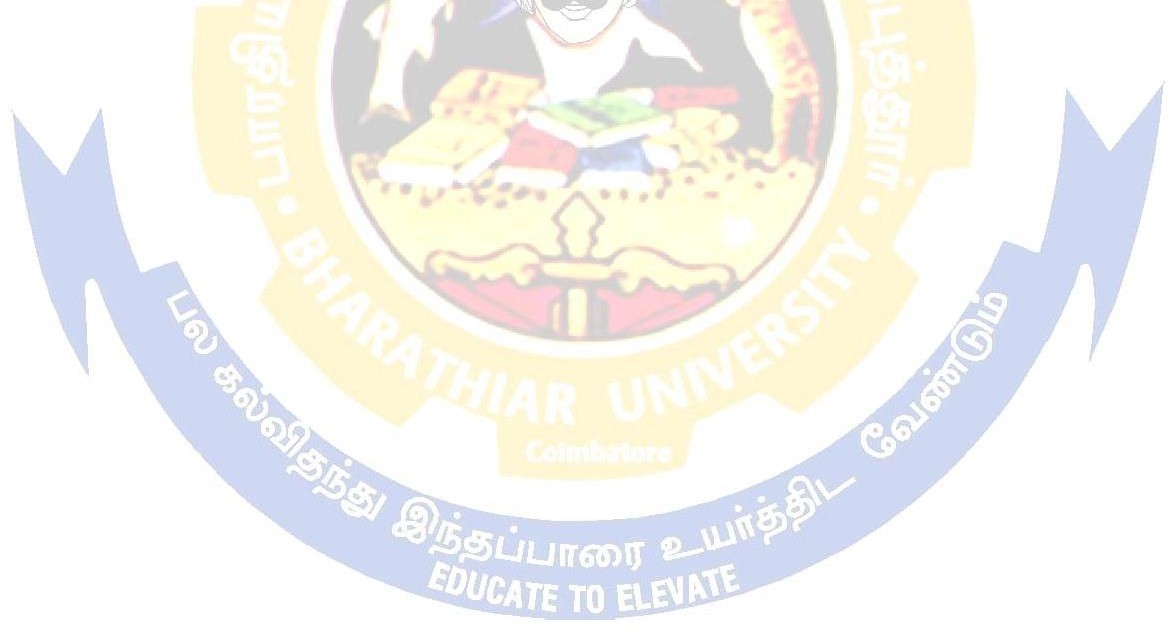 * NoContinuousInternalAssessment(CIA).OnlyUniversityExaminations.**NoUniversityExaminations. OnlyContinuousInternalAssessment(CIA).# Govt – Non-Autonomous Colleges, $ Aided – Non-Autonomous Colleges, @ Self - Financing (Non – Autonomous).NaanMudhalvan – skill courses- external marks will be assessed by Industry and internal will be offered by respective course teacher.PartTitleoftheCourseHours/ WeekExaminationExaminationExaminationExaminationCreditsPartTitleoftheCourseHours/ WeekDurationinHoursMaximumMarksMaximumMarksMaximumMarksCreditsPartTitleoftheCourseHours/ WeekDurationinHoursCIACEETotalCreditsSemesterISemesterISemesterISemesterISemesterISemesterISemesterIILanguage-I6350501004IIEnglish-I6350501004IIICore1:ComputingFundamentalsandC Programming4350501004IIICore2:DigitalFundamentalsandComputer Architecture4350501004IIICoreLab1:ProgrammingLab-C3350501004IIIAllied1:Mathematical StructuresforComputer Science5350501004IVEnvironmentalStudies*23-50502Total3030035065026SemesterIISemesterIISemesterIISemesterIISemesterIISemesterIISemesterIIILanguage–II6350501004IIEnglish–II6350501004IIICore3:C++Programming5350501004IIICoreLab2:ProgrammingLab-C++4350501004IIICoreLab3:InternetBasics232525502IIIAllied2:DiscreteMathematics5350501004IVValueEducation– HumanRights*23-50502Total3027532560024SemesterIIISemesterIIISemesterIIISemesterIIISemesterIIISemesterIIISemesterIIIIIICore4:DataStructures6350501004IIICore5:JavaProgramming6350501004IIICoreLab4:Programming Lab -Java5350501004IIIAllied3:ComputerBased OptimizationTechniques6350501004IIISkillbasedSubject1:WAP&XML533045753IVTamil**/ AdvancedTamil*(OR)Non-Major elective-I(YogaforHumanExcellence)*/Women’s Rights*23-50502Total3023029552521SemesterIVSemesterIVSemesterIVSemesterIVSemesterIVSemesterIVSemesterIVIIICore6:SystemSoftwareandOperatingSystem6350501004IIICore7:LinuxandShellProgramming5350501004IIICoreLab5:LinuxandShellProgramming Lab432525502Naan Muthalvan – Skill Course Office Fundamentals - Labhttp://kb.naanmudhalvan.in/Bharathiar_ University_(BU)32525502IIIAllied4:BusinessAccounting6350501004IIISkillbasedsubject2Lab:XML Lab433045753IVTamil**/Advanced Tamil* (OR) Non- majorelective-II(GeneralAwareness*)23-501002Total3023029552521SemesterVSemesterVSemesterVSemesterVSemesterVSemesterVSemesterVIIICore8: RDBMS&Oracle6350501004IIICore9:VisualBasic6350501004IIICoreLab6:ProgrammingLab–VB&Oracle6350501004IIIElective – I: E-Commerce / Design andanalysisofAlgorithms/WebTechnology6350501004IIISkillbasedSubject3:ASP.NET633045753IVNaan Muthalvan – Skill Course – Cloud and IT Essentials for Employability225751002Total32   25532057521SemesterVISemesterVISemesterVISemesterVISemesterVISemesterVISemesterVIIIICore10:Graphics&Multimedia5350501004IIICore11:ProjectWorkLab%%5-60901506IIICoreLab7:ProgrammingLab–Graphics &Multimedia5350501004IIIElective–II:ComputerNetworks/ Software Quality Assurance /ManagementInformationSystems5350501004IIIElective – III: Wireless MobileCommunications/ComponentTechnologies/ MasteringLAN& Troubleshooting5350501004IIISkillBasedSubject4: ASP.NETLab333045753Naan Muthalvan-Skill Course Cyber Security @http://kb.naanmudhalvan.in/images/7/71/Cybers ecurity.pdf(or) Machine Learning # http://kb.naanmudhalvan.in/images/1/19/PB L_Google.pdf(or) Android APP Development $http://kb.naanmudhalvan.in/images/0/08/Androi d_App_Dev.pdf22525502VExtensionActivities**--50-502Total3036536072529GrandTotal        182165519453600     142